Araştırma Makalesi  ● Research Article1. GİRİŞ1. Türkçe özet,  makalenin İngilizce başlığı, İngilizce özet ve anahtar kelimeler tam olmalıdır. Özetler ve anahtar kelimeler başlıktan hemen sonra yer almalıdır. Özet en az 100 en fazla 200 kelime; anahtar kelimeler en az üç en fazla beş sözcük olmalıdır. 2. Makale en az 4000 kelime, en çok 7000 kelimeden oluşmalıdır.3. Derginin sayfa ölçüleri üstten 3,5, alttan 4,5, soldan 3,5 ve sağdan 3,5 cm ayarlanmalıdır. 4. Metinde;Yazı karakteri Times New Roman,Makalenin Türkçe başlığı 13 punto, koyu, küçük harf, sola yaslı,Makalenin İngilizce başlığı 11 punto, italik, koyu, küçük harf, Yazar isimleri 10 punto, adları küçük, soyadları büyük harf, Öz ve Abstract başlıkları 10 punto; içerikleri ve anahtar kelimeler 9 punto,Makale içindeki başlıklar düzeylerine göre numaralandırılmalıdır 1. BİRİNCİ DÜZEY BAŞLIKLAR11. İkinci Düzey Başlıklar1.1.1. Üçüncü Düzey Başlıklar1.1.1.1. Dördüncü Düzey BaşlıklarAna başlıklar 10 punto, koyu, sola yaslı ve büyük harf,İkinci başlıklar 10 punto, koyu, sola yaslı, küçük harf,Üçüncü başlıklar 10 punto, koyu, italik, sola yaslı ve küçük harf,Dördüncü başlıklar 10 punto, sola yaslı ve küçük harf,Metinde satır aralığı tek, 10 punto, iki yana yaslı ve paragraflardan sonra boşluk önce 6nk ve sonra 6nk,Başlıklardan sonraki ilk paragraf başlıkla aynı hizada, sonraki paragrafların ilk satırı 0.75 içerden,Kaynakça 10 punto ve sola yaslı kullanılmalıdır.Kısaltmalar, ilk gösterildiği zaman açık biçimde ve kısaltılmış biçimi parantez içinde yazılmalıdır. Daha sonraki gösterimlerde ise kısaltılmış hâli verilmelidir.Metin içinde, üç satırı geçmeyen doğrudan alıntılarda “çift tırnak” kullanılmalıdır. Metinde doğrudan alıntılar dışında çift tırnak kullanılmamalıdır.Bir kaynaktan uzun (üç satırı geçen) alıntı yapıldığında, sağ ve soldan girintili (0,5 cm) ve 10 punto ile yazılmalıdır (tırnaksız). Alıntının sonunda, aktarılan kaynak sayfa numarası ile birlikte parantez içinde verilmelidir.Metin içindeki özel terim ve tabirler ‘tek tırnak’ içinde gösterilmelidir. Özel isim değilse tırnağın içindeki kelimeler küçük harflerle yazılmalıdır. Vurgulanmak istenen kelime veya ifadeler için (altı çizili ya da koyu yerine) tek tırnak veya italik tercih edilmelidir.Metnin içindeki yabancı kelimeler italik yazılmalıdır. Türkçe bir terim ya da tabirin yabancı dildeki karşılığı da verilecekse parantez içinde italik yazılmalıdır.Metin içinde geçen sayılar, tek haneli ise yazı ile yazılmalı, iki ya da daha çok haneli ise rakamla yazılmalıdır.Metin içinde numaralandırma yapılırken inci/üncü/uncu ekleri yerine nokta tercih edilmelidir.Yüzde kelimesi için % işareti kullanılmalıdır.Bir alıntı başka bir alıntının içinden yapıldıysa ‘aktaran’ ifadesiyle atıf verilmelidir.5. Tablolarda ve özel çizimlerde aşağıda verilen ölçüler dikkate alınmalıdır. Tablo ya da şekil sayfaya ortalanmalı, tablo isimleri üste fotoğraf ya da şekil isimleri alta yazılmalıdır. Tablo isimleri 10 punto, tablo içeriği 9 punto olarak ayarlanmalıdır. Tablolarda kaymalar ve şekillerde bozulmalar olmaması için bu ölçüye dikkat edilmesi gerekir. Tablo 1. Tablo başlığı 10 punto ve ortalanmalı 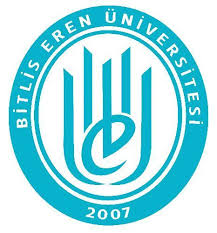 Şekil 1. Şekil başlığı 10 punto ve ortalanmalı6. Latin harfleri dışındaki dillerde yazılmış makalelerde, mutlaka Latin harfleri ile yazılmış başlık, öz, anahtar kelimeler ve kaynakçaya da yer verilmelidir.7. Makalelerde metin içi atıf sistemi kullanılmalıdır. Atıflar dışındaki açıklamalar, dipnot biçiminde ilgili sayfa altında belirtilmelidir. Metin içindeki her atıf, kaynakçada mutlaka yer almalıdır. Metin içinde atıf yapılmayan eserlere kaynakçada yer verilmemelidir.8. Metin içindeki atıflar, parantez içinde (yazarın/yazarların soyadı, kaynağın basım yılı: ilgili sayfa numarası sırası izlenerek) verilmeli ve yararlanılan kaynakların eksiksiz ve tam künyesiyle içeren Kaynakça listesi, metin sonunda, atıf sistemine uygun olarak gösterilmelidir.9. Metin içi atıf gösterimi ve kaynakça yazımında APA 6. basım kuralları uygulanmalıdır. Atıf (gönderme) ve Kaynakça yazım örnekleri aşağıda gösterilmiştir. Not: Kitapta yer alan bölümler/makaleler için İngilizce kullanılan “In” sözcüğü ve Türkçedeki karşılığı olan “içinde” sözcüğü kaynakçadan kaldırılmıştır.Tek yazarlı kitaplarMetin İçinde:(Taşkıran, 2015: 15).Kaynakçada:Taşkıran, H. (2015). Selçuklu Devletlerinde Suikastlar. İstanbul: Selenge Yayınları.Tek yazarlı makalelerMetin İçinde:(Özdemir, 2010: 96).Kaynakçada:Özdemir, A. (2010). Silm ve Sulh Kavramları Açısından Kur’ân Barışı. Dicle Üniversitesi İlahiyat Fakültesi Dergisi, 12 (2), 90-100.İki yazarlı kitaplarMetin içinde:(Erat & Arap, 2016: 90).Kaynakçada:Erat, V. & Arap, İ. (2016). Dünyada ve Türkiye’de Bilim İktidar İlişkisinin Evrimi. Ankara: Notabene Yay.İki yazarlı makalelerMetin içinde:(Şengül & Parlakpınar, 2017: 75)Kaynakçada:Şengül, M. B. & Parlakpınar, M. (2017). Mehmet Rauf’un Genç Kız Kalbi Romanında Yeni Kadın. Türk & İslam Dünyası Sosyal Araştırmalar Dergisi, 3 (7), 70-80.İkiden çok yazarlı kitaplarMetin içinde:(Koçak vd., 2016: 101).Kaynakçada:Koçak, Z., Demirtaş, M. & Taşkıran, H. (2016). XIX. Yüzyılda Ahlat’ın Demografik Durumu. Ankara: Gece Kitaplığı Yayınları.İkiden çok yazarlı makalelerMetin içinde:(Şengül & Parlakpınar, 2017: 75)Kaynakçada:Şengül, M. B. & Parlakpınar, M. (2017). Mehmet Rauf’un Genç Kız Kalbi Romanında Yeni Kadın. Türk & İslam Dünyası Sosyal Araştırmalar Dergisi, 3 (7), 70-80.Derleme yayınlarMetin içinde:(Kalaycıoğlu ve Sarıbay, 1986: 3)Kaynakçada:Kalaycıoğlu, E. & A. Y. Sarıbay (Ed.) (2011). Türk Siyasal Hayatının Gelişimi. İstanbul: Beta Basım Yayım.Derleme yayınlar içinde yer alan makalelerMetin içinde:(Mardin, 1986: 39).Kaynakçada:Mardin, Ş. (1986). Tanzimat’tan Sonra Aşırı Batılılaşma. Türk Siyasal Hayatının Gelişimi. (Ed. E. Kalaycıoğlu ve A. Y. Sarıbay). İstanbul: Beta Basım Yayım.Yazarsız/kolektif yayınlarMetin içinde:(TODAİE, 1991: 101)Kaynakçada:TODAİE (1966). Merkezi Hükümet Teşkilatı Kuruluş ve Görevleri, Merkezi Hükümet Teşkilatı Araştırma Projesi Raporu. Ankara: TODAİE Yayını.BildirilerMetin içinde:(Akkoyunlu, 2007: 62)Kaynakçada:Akkoyunlu, B. (2007). Öğrenme stilleri. Y. Tonta (Ed.) Bilgi Yönetimi Ulusal Sempozyumu Bildiriler Kitabı (s. 51-71). Ankara: Hacettepe Üniversitesi. TezMetin içinde:(Kürüm, 2013: 67)Kaynakçada:Kürüm, E. (2013). Muhsin İlyas Subaşı Hayatı Sanatı ve Eserleri Üzerine Bir İnceleme (Yayımlanmamış Doktora Tezi). Erzurum: Atatürk Üniversitesi, Sosyal Bilimler Enstitüsü.Rapor ve Teknik MetinlerMetin içinde:(Gencel Bek, 1998: 3).Kaynakçada:Gencel Bek, M. (1998). Mediscape Turkey 2000 (Report No. 2). Ankara: BAYAUM.Web SayfasıMetin içinde:(MIPEX, 2015)Kaynakçada:MIPEX. (2015). Access to Nationality. 05 01, 2017 tarihinde Migrant Integration Policy: http://www.mipex.eu/access-nationality adresinden alındı.aba b ÖZAnahtar Kelimeler: .aba b ABSTRACTKeywords: 9 punto9 punto9 punto9 punto9 punto9 punto9 punto9 punto9 punto9 punto9 punto9 punto9 punto9 punto9 punto9 punto9 punto9 punto9 punto9 punto9 punto9 punto9 punto9 punto9 punto9 punto9 punto9 punto9 punto9 punto9 punto9 punto9 punto9 punto9 punto9 punto9 punto9 punto9 punto9 punto9 punto9 punto9 punto9 punto9 punto9 punto9 punto9 punto9 punto9 punto9 punto9 punto9 punto9 punto9 punto9 punto